Alinea’s bewerken en regelafstanden instellenRegelafstand instellenIn het voorbeeld controleren welke regelafstand gebruikt is, door ergens in de tekst te klikken.Controleer de regelafstand via – icoon - Regelafstand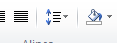 Kies Optie voor Regelafstand en controleer de regelafstand.Selecteer de gewenste tekst blokken in de opdrachten en stel de juiste regelafstand in.Indien de opdrachten uitgevoerd zijn alles selecteren en regelafstand op 1,5 instellenOpdrachten:Uitreiking CD AwardsVorig jaar werden ze voor het eerst uitgereikt: de CD-iAwards. Ook dit jaar zal een onafhankelijke jury de beste titels in verschillende categorieën uitkiezen. Tijdens het feestelijke avondprogramma van het CD-i Festival zal het merendeel van de Awards worden uitgereikt. Vorig jaar werden ze voor het eerst uitgereikt: de CD-iAwards. Ook dit jaar zal een onafhankelijke jury de beste titels in verschillende categorieën uitkiezen. Tijdens het feestelijke avondprogramma van het CD-i Festival,zal het merendeel van de Awards worden uitgereikt. De winnaars van twee Awards worden bekend gemaakt op het slotgala van het Nederlandse Filmfestival. Vorig jaar werden ze voor het eerst uitgereikt: de CD-iAwards. Ook dit jaar zal een onafhankelijke jury de beste titels in verschillende categorieën uitkiezen. Tijdens het feestelijke avondprogramma van het CD-i Festival zal het merendeel van de Awards worden uitgereikt. De winnaars van twee Awards worden bekend gemaakt op het slotgala van het Nederlandse Filmfestival. Voorbeeld:Uitreiking CD AwardsVorig jaar werden ze voor het eerst uitgereikt: de CD-iAwards. Ook dit jaar zal een onafhankelijke jury de beste titels in verschillende categorieën uitkiezen. Tijdens het feestelijke avondprogramma van het CD-i Festival zal het merendeel van de Awards worden uitgereikt. Vorig jaar werden ze voor het eerst uitgereikt: de CD-iAwards. Ook dit jaar zal een onafhankelijke jury de beste titels in verschillende categorieën uitkiezen. Tijdens het feestelijke avondprogramma van het CD-i Festival,zal het merendeel van de Awards worden uitgereikt. De winnaars van twee Awards worden bekend gemaakt op het slotgala van het Nederlandse Filmfestival. Vorig jaar werden ze voor het eerst uitgereikt: de CD-iAwards. Ook dit jaar zal een onafhankelijke jury de beste titels in verschillende categorieën uitkiezen. Tijdens het feestelijke avondprogramma van het CD-i Festival zal het merendeel van de Awards worden uitgereikt.. 